1. Modul- und KompetenzbezugDen bisherigen Lernprozess reflektieren und mittelfristige Weiterentwicklung durch eigene Schwerpunktsetzung initiierenWarum haben Sie gerade diese Entwicklungsaufgabe gewählt? Welches ist Ihre Ausgangslage? Was sind Ihre Ziele? Was möchten Sie weiterentwickeln bzw. vertiefen?Eine selbst gesetzte Aufgabe selbstständig konzipieren, durchführen, reflektieren und darstellenKönnen Sie Ihre Überlegungen und Vorgehensweisen didaktisch fundiert darlegen?Leiten Sie aus der zugrunde gelegten fachwissenschaftlichen Literatur eigene Schlussfolgerungen ab und können Sie diese fundiert begründen?Unterstützen die von Ihnen ausgewählten Methoden (und die ggf. ausgewählten Medien) Ihr Vorhaben?Ist Ihre Präsentation klar strukturiert und sachlogisch aufgebaut?Verantwortung erkennen und übernehmenWelche gemachten Erfahrungen erkennen Sie als Erfolge oder Misserfolge eigener Entscheidungen? Können Sie Alternativen zu Ihren Entscheidungen aufzeigen?Selbstreflexives Handeln und Metakognition stärkenKönnen Sie auftauchende Probleme fachlich fundiert analysieren und daraus Konsequenzen ableiten?Können Sie Ihren Lernzuwachs darlegen und kriteriengestützt reflektieren?Ist ein Transfer auf andere Bereiche möglich?2. Inhalte und Darstellungeine aus den tatsächlichen individuellen Anforderungen abgeleitete, bewältigbare Professionalisierungsaufgabeselbstgewählte Darstellungsform (kurz und arbeitsökonomisch)Präsentation für das Ausbildungsteam (ca. 15 Min.) mit anschließendem Kolloquium3. Wie komme ich zu meiner Entwicklungsaufgabe?Im Lehrerberuf ist es notwendig, sich kontinuierlich fortzubilden. Das eigene Kompetenzprofil muss stetig reflektiert und weiterentwickelt werden, um den sich ändernden Lebenswelten der Kinder gerecht zu werden.Durch das Bearbeiten einer selbstgewählten Entwicklungsaufgabe soll die Erweiterung des eigenen Kompetenzprofils bereits im Vorbereitungsdienst exemplarisch vollzogen werden.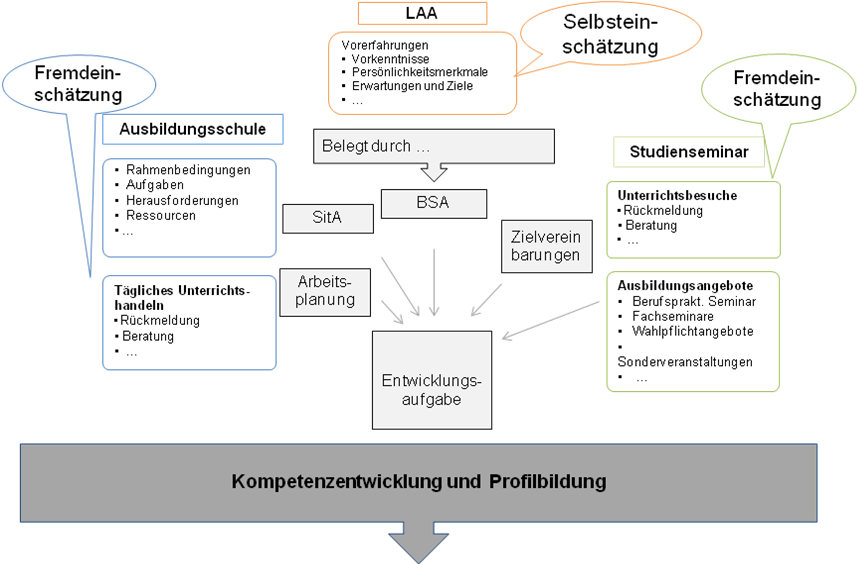 Kriterien zur EntwicklungsaufgabeInfo-Blatt EBEWA